附：招聘人员报名表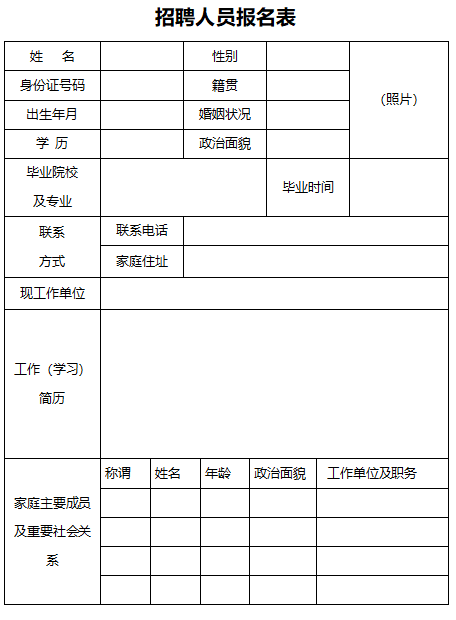 